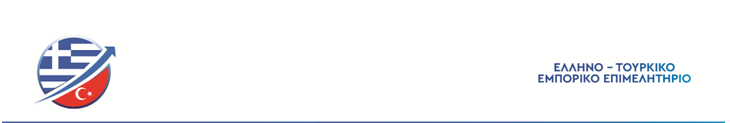 22/11/2018ΘΕΜΑ:UNICERAUNICERA ISTANBUL International Ceramics Bathroom Kitchen ExhibitionΔΙΕΘΝΗΣ ΕΚΘΕΣΗ ΚΕΡΑΜΙΚΩΝ ΕΙΔΩΝ ΜΠΑΝΙΟΥ - ΚΟΥΖΙΝΑΣΑπό  5 έως 9 Φεβρουαρίου 2019 στην Κωνσταντινούπολη της Τουρκίας.ΕΝΤΥΠΟ  ΣΥΜΜΕΤΟΧΗΣ1. Όνομα  επιχείρησης: 2. Διεύθυνση επιχείρησης:             (και ταχυδρομικό κωδικό)          3. Τηλέφωνο - Κινητό - Φαξ: 4. E-mail - Website Address:5. Στέλεχος που θα εκπροσωπήσει την εταιρεία και θα παραβρεθεί στην έκθεση:Σφραγίδα  -  Υπογραφή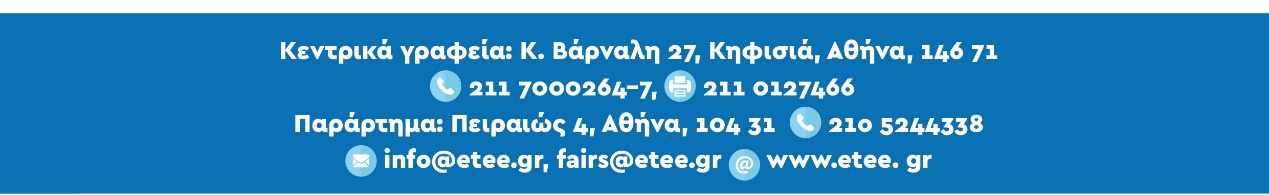 